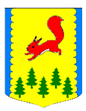 КРАСНОЯРСКИЙ КРАЙПИРОВСКИЙ МУНИЦИПАЛЬНЫЙ ОКРУГПИРОВСКИЙ ОКРУЖНОЙ СОВЕТ ДЕПУТАТОВ                                                              РЕШЕНИЕ                           О назначении проведения итоговогособрания граждан в с. КомаровкаВ соответствии с Федеральным законом от 06.10.2003 № 131-ФЗ «Об общих принципах организации местного самоуправления в Российской Федерации, Уставом Пировского муниципального округа, Пировский окружной Совет депутатов РЕШИЛ:          Назначить проведение итогового собрания граждан по выбору приоритетного направления для участия в конкурсном отборе программы поддержки местных инициатив (ППМИ):В с. Комаровка на 23.12.2022г. на 19ч. 00 мин. в здании МБУК МЦКС «Комаровский ДК» по адресу: с. Комаровка, ул. Центральная, дом 2.2.  Контроль за выполнением настоящего решения оставляю за собой.3. Решение вступает в силу после официального опубликования в районной газете «Заря». 15.12.2022   с. Пировское     №27-291рПредседатель Пировского 	             И.о. Главы Пировского окружного Совета депутатов	         муниципального округа___________Г.И. Костыгина	       __________ С.С. Ивченко